Braniewo, dnia..........................................................pieczątka organizatoraStarosta Braniewski za pośrednictwemPowiatowego Urzędu Pracy w BraniewieWNIOSEK O ZAWARCIE UMOWY O ZORGANIZOWANIE STAŻU DLA BEZROBOTNYCH Na zasadach określonych w art. 53 ustawy z dnia 20 kwietnia 2004 r. o promocji zatrudnienia 
i instytucjach rynku pracy (Dz. U. rok 2023 poz. 735 ze zmianami) oraz w rozporządzeniu Ministra Pracy i Polityki Społecznej z dnia 20 sierpnia 2009 r. w sprawie szczegółowych warunków odbywania stażu przez bezrobotnych (Dz. U. rok 2009 Nr 142, poz. 1160) wnioskuję o zawarcie umowy o zorganizowanie stażu dla osoby bezrobotnej zarejestrowanej w PUP w Braniewie:INazwa firmy lub imię i nazwisko i adres siedziby .................................................................................Miejsce prowadzenia działalności……………….........................................................................................Telefon:………………………………… fax …………………………….………mail………………………………………………………..Forma prawna ......................................................................................................................................Rodzaj prowadzonej działalności ..........................................................................................................Data rozpoczęcia działalności ...............................................................................................................NIP......................................				 REGON.............................................Imię i nazwisko osoby upoważnionej do reprezentowania organizatora .............................................................................................................................................................................................................Imię i nazwisko osoby do kontaktu…………………………………… Tel.:………….……………………..….IILiczba przewidywanych miejsc pracy, na których bezrobotni będą odbywać staż  ……………….…w  proponowanym okresie od dnia................................ do dnia.............................. 						     ( nie krótszy niż 3 miesiące)(Zgodnie z art. 53 ust. 1 ustawy o promocji zatrudnienia i instytucjach rynku pracy  - Starosta może skierować bezrobotnych do odbycia stażu przez okres nieprzekraczający 6 miesięcy (…). Zgodnie z art. 53 ust. 2 ww. ustawy - Starosta może skierować do odbycia stażu na okres do 12 miesięcy bezrobotnych, którzy nie ukończyli 30 roku życia.)Dane dotyczące  kandydata do odbycia stażu (podać w przypadku gdy organizator stażu posiada kandydata):1.Imię i nazwisko:…………...………………………………………………………………Adres:………………………..………………………………………………………………….Data urodzenia …………………………..…..(Bezrobotny nie może odbywać ponownie stażu u tego samego organizatora na tym samym stanowisku pracy, na którym wcześniej odbywał staż, przygotowanie zawodowe w miejscu pracy lub przygotowanie zawodowe dorosłych)Opis zadań, jakie będą wykonywane podczas stażu przez bezrobotnego:Nazwa zawodu lub specjalności …………………………………………………………………………………….…………………..					(zgodnie z klasyfikacją zawodów i specjalności dla potrzeb rynku pracy)Nazwa komórki organizacyjnej ………………………………i stanowiska pracy na które planuje sie przyjąć bezrobotnych .....................................................Zakres zadań zawodowych…………………………………………………………………………………..…………………………….…………………………………………………………………….………………………………………………………………………………….….……………………………………………………………………………………………………...........……………………………….………….Wymagania dotyczące predyspozycji psychofizycznych i zdrowotnych…………………………………….........…………………………………………………………………………………………………………………………………..………………………Wymagania kwalifikacyjne kierowanych bezrobotnych( minimalne kwalifikacje niezbędne na stanowisku):a/ poziom wykształcenia ........................................................................................................b/ dodatkowe umiejętności …................................................................................................Szkodliwości związane z wykonywaniem pracy na danym stanowisku: Uciążliwości związane z wykonywaniem pracy na danym stanowisku:Miejsce odbywania  stażu…………………………………………………………………..Godziny stażu od........................................................ do ..................................................Zmianowość /ilość zmian, godziny pracy/.........................................................................(Czas pracy nie może przekraczać 8 godzin na dobę i 40 godzin tygodniowo, a bezrobotny będący osobą niepełnosprawną zaliczoną do znaczonego lub umiarkowanego stopnia niepełnosprawności  - 7 godzin na dobę i 35 godzin tygodniowo)Opiekun bezrobotnego odbywającego staż::imię i nazwisko.................................................................................................................zajmowane stanowisko.....................................................................................................telefon.:………………………………………………………………………………(Opiekun bezrobotnego odbywającego staż może jednocześnie sprawować opiekę nad nie więcej niż 3 osobami bezrobotnymi odbywającymi staż.)Z uwagi na charakter wykonywanej pracy wnioskuję o wyrażenie zgody na pracę    TAK     /     NIE  : a) w porze nocnej b) w niedziele i święta c) w systemie zmianowym. (właściwe podkreślić)……………………………………………………………………………………………………(adnotacja i podpis dyrektora PUP)IIIDeklaracja organizatora stażu:Mając na uwadze, iż forma wsparcia – staż wpływa na efekt realizacji projektu, Powiatowy Urząd Pracy w Braniewie uzna współpracę za efektywną, jeżeli Organizator stażu bezpośrednio lub w okresie  do czterech tygodni od zakończenia umowy o zorganizowanie stażu, zatrudni bezrobotnego na okres co najmniej 30 dni.Przez podjęcie zatrudnienia, rozumie się  wykonywanie pracy na podstawie stosunku pracy, stosunku służbowego oraz umowy o pracę nakładczą - zgodnie z art. 2 ust. 1 pkt 43 ustawy o promocji zatrudnienia i instytucjach rynku pracy. Dane zostaną pozyskane z ZUS.Deklaracja zatrudnienia na dalszy okres po zakończeniu realizacji umowy o organizacje stażu (właściwe zaznaczyć):     Tak  - na okres minimum  1 miesiąca / 2 miesięcy / 3 miesięcy/ inne …………………….……    NieLiczba bezrobotnych aktualnie odbywających staż: ……………………………………….Liczba pracowników w przeliczeniu na pełny wymiar czasu pracy wynosi:………….. osób.(U organizatora stażu, który jest pracodawcą, staż mogą odbywać jednocześnie bezrobotni w liczbie nieprzekraczającej liczby pracowników zatrudnionych u organizatora w dniu składania wniosku w przeliczeniu na pełny wymiar czasu pracy. 
U organizatora stażu, który nie jest pracodawcą, staż może odbywać jednocześnie jeden bezrobotny.)IVJednocześnie oświadczam, że:nie zostałem(am) / zostałem(am)* w okresie 365 dni przed złożeniem wniosku ukarany lub skazany prawomocnym wyrokiem za naruszenie przepisów prawa pracy albo 
nie jestem / jestem* objęty postępowaniem dotyczącym naruszenia przepisów prawa pracy;* Niepotrzebne skreślićOświadczam, że informacje zawarte w niniejszym wniosku oraz załącznikach są prawdziwe.Inne uwagi i uzupełnienia do wniosku:..................................................................................................................................................................................................................................................................................................                                                                      ............................................podpis organizatoraZałączniki do wniosku: Dokument potwierdzający formę prawną firmy w przypadku braku wpisu w CEIDG, KRS. 
W przypadku spółki cywilnej prosimy do wniosku dołączyć kserokopię umowy spółki.W przypadku osoby fizycznej prowadzącej działalność rolniczą lub dział specjalny produkcji rolnej prosimy do wniosku dołączyć dokument potwierdzający posiadanie gospodarstwa rolnego lub prowadzenia działu specjalnego (np. decyzja o wysokości podatku rolnego lub zaświadczenie z właściwego urzędu gminy, zaświadczenie z Urzędu Skarbowego o podleganiu opodatkowaniu z tytułu prowadzenia działu specjalnego produkcji rolnej).W przypadku gdy Organizatora stażu reprezentuje pełnomocnik, do wniosku należy dołączyć pełnomocnictwo. Program stażu wg załączonego wzoru (część składową stanowi harmonogram praktycznego wykonywania przez bezrobotnego na stanowisku pracy lub zawodzie czynności i zadań, które umożliwiają mu samodzielne wykonywanie pracy po zakończeniu stażu).Klauzula informacyjna w związku z przetwarzaniem danych osobowych dla przedsiębiorcy /pracodawcy będącego osobą fizyczną (załącznik nr 2).ZAŁĄCZNIK NR 1Program stażu(PROSZĘ WYPEŁNIĆ CZYTELNIE)do umowy z dnia ................. sporządzony w dniu ............................... przez:Pracodawcę .................................................................................................................................. reprezentowanego przez:..............................................................................................................Nazwa zawodu lub specjalności, której program dotyczy: ................................................Sposób potwierdzenia nabytych kwalifikacji lub umiejętności zawodowych – opinia pracodawcy o zadaniach realizowanych przez bezrobotnego oraz umiejętnościach praktycznych nabytych w trakcie stażuHarmonogram zadań wykonywanych przez bezrobotnego w trakcie stażu Opiekunem osoby /-ób/ objętych programem  będzie ...........................................................Strony zgodnie oświadczają, iż realizacja w/w programu stażu umożliwi absolwentom samodzielne wykonywanie pracy na danym stanowisku lub w zawodzie, po ukończeniu stażu. Zmiana programu może nastąpić wyłącznie w formie pisemnej w postaci aneksu do umowy. ..................................................                                                         ............................................podpis i pieczątka organizatora					podpis Dyrektora PUP ………………………………. czytelny podpis opiekuna stażuZAŁĄCZNIK NR 2KLAUZULA INFORMACYJNA W ZWIĄZKU Z PRZETWARZANIEM DANYCH OSOBOWYCHdla przedsiębiorcy /pracodawcy będącego osobą fizycznąZgodnie z art. 13 Rozporządzenia Parlamentu Europejskiego i Rady (UE) 2016/679 
z dnia 27 kwietnia 2016 r. w sprawie ochrony osób fizycznych w związku z przetwarzaniem danych osobowych i w sprawie swobodnego przepływu takich danych oraz uchylenia dyrektywy 95/46/WE – ogólne rozporządzenie o ochronie danych (Dz. Urz. UE L 119 z dn. 04.05.2016 r.) informuję, że: Administratorem danych osobowych jest Powiatowy Urząd Pracy w Braniewie,
ul. Kościuszki 118, 14-500 Braniewo, tel. 55 644 32 22, faks 55 644 32 24,
e-mail: olbr@praca.gov.pl lub sekretariat@pupbraniewo.plKontakt do inspektora ochrony danych – iod@pupbraniewo.plDane są przetwarzane przez Powiatowy Urząd Pracy w Braniewie wyłącznie dla celów wynikających z przepisów prawa.Odbiorcami danych osobowych będą wyłącznie podmioty uprawnione do uzyskania danych osobowych na podstawie obowiązujących przepisów prawa.Dane osobowe będą przechowywane zgodnie z okresem wskazanym w przepisach prawa.Osoba, której dane dotyczą ma prawo do żądania od administratora dostępu do danych osobowych, ich sprostowania, usunięcia lub ograniczenia przetwarzania, lub prawo do wniesienia sprzeciwu wobec przetwarzania, a także prawo do cofnięcia zgody, jeżeli przetwarzanie odbywa się na podstawie zgody.Osoba, której dane dotyczą ma prawo do wniesienia skargi do organu nadzorczego, którym jest Prezes Urzędu Ochrony Danych Osobowych.Podanie danych osobowych jest obowiązkowe ze względu na przepisy prawa.Zapoznałem/łam się z ww. informacją: ………………………………………………………………… data i czytelny podpis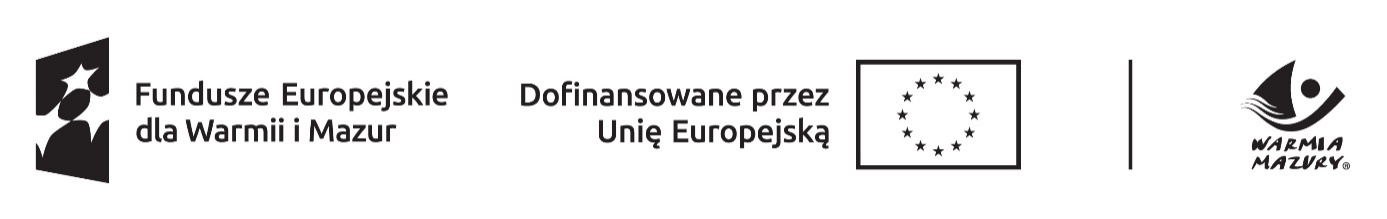 Klauzula informacyjna dla osoby,
której dane są przetwarzane w ramach realizacji ProjektuW związku z Państwa przystąpieniem do Projektu pn. Aktywizacja zawodowa osób bezrobotnych w powiecie braniewskim (II) (nr Projektu FEWM.07.01-IP.01-0013/24) w ramach programu regionalnego Fundusze Europejskie dla Warmii i Mazur 2021-2027 na podstawie art. 13 Rozporządzenia Parlamentu Europejskiego i Rady (UE) 2016/679 z dnia 27 kwietnia 2016 r. w sprawie ochrony osób fizycznych w związku z przetwarzaniem danych osobowych i w sprawie swobodnego przepływu takich danych oraz uchylenia dyrektywy 95/46/WE (ogólne rozporządzenie o ochronie danych, dalej: RODO), informuję iż:Administratorem Państwa danych osobowych przetwarzanych w związku z realizacją ww. Projektu jest Powiatowy Urząd Pracy w Braniewie, ul. Kościuszki 118, 14-500 Braniewo, tel. 55 644 32 22, fax 55 644 32 24, e-mail: olbr@praca.gov.pl lub sekretariat@pupbraniewo.pl, będący Beneficjentem tego Projektu (dalej: Beneficjent).Beneficjent powołał Inspektora Ochrony Danych, z którym kontakt jest możliwy pod adresem e-mail iod@pupbraniewo.pl.Państwa dane osobowe przetwarzane są na podstawie art. 6 ust. 1 lit. c RODO. Oznacza to, że Państwa dane osobowe są niezbędne do wypełnienia przez Beneficjenta obowiązków prawnych ciążących na nim w związku z realizacją ww. Projektu. Wspomniane obowiązki prawne ciążące na Beneficjencie w związku z realizacją ww. Projektu określone zostały Umową o dofinansowanie Projektu nr FEWM.07.01-IP.01-0013/24-00 oraz przepisami m.in. w niżej wymienionych aktach prawnych:Rozporządzenie Parlamentu Europejskiego i Rady (UE) 2021/1060 z dnia 24 czerwca 2021 r. ustanawiające wspólne przepisy dotyczące Europejskiego Funduszu Rozwoju Regionalnego, Europejskiego Funduszu Społecznego Plus, Funduszu Spójności, Funduszu na rzecz Sprawiedliwej Transformacji i Europejskiego Funduszu Morskiego, Rybackiego i Akwakultury, a także przepisy finansowe na potrzeby tych funduszy oraz na potrzeby Funduszu Azylu, Migracji i Integracji, Funduszu Bezpieczeństwa Wewnętrznego i Instrumentu Wsparcia Finansowego na rzecz Zarządzania Granicami i Polityki Wizowej,Rozporządzenie Parlamentu Europejskiego i Rady (UE) 2021/1057 z dnia 24 czerwca 2021 r. ustanawiające Europejski Fundusz Społeczny Plus (EFS+) oraz uchylające rozporządzenie (UE) nr 1296/2013,Ustawa z dnia 28 kwietnia 2022 r. o zasadach realizacji zadań finansowanych ze środków europejskich w perspektywie finansowej 2021-2027 (dalej: ustawa wdrożeniowa).Państwa dane osobowe będą przetwarzane wyłącznie w celu wykonania przez Beneficjenta określonych prawem i Umową o dofinansowanie Projektu nr FEWM.07.01-IP.01-0013/24-00  obowiązków w związku z realizacją Projektu nr FEWM.07.01-IP.01-0013/24 pn. Aktywizacja zawodowa osób bezrobotnych w powiecie braniewskim (II)Państwa dane osobowe zgodnie z obowiązującymi przepisami prawa są udostępniane uprawnionym podmiotom i instytucjom (administratorom), w tym wskazanym w art. 89 ustawy wdrożeniowej, w szczególności:Ministrowi właściwemu ds. rozwoju regionalnego – Ministrowi Funduszy i Polityki Regionalnej, ul. Wspólna 2/4, 00-926 Warszawa,Ministrowi właściwemu ds. finansów publicznych – Ministrowi Finansów, ul. Świętokrzyska 12, 00-916 Warszawa,Instytucji Zarządzającej programem regionalnym Fundusze Europejskie dla Warmii i Mazur 2021-2027 – Zarządowi Województwa Warmińsko-Mazurskiego, ul. Emilii Plater 1, 10-562 Olsztyn,Instytucji Pośredniczącej programu regionalnego Fundusze Europejskie dla Warmii i Mazur 2021-2027 – Wojewódzkiemu Urzędowi Pracy w Olsztynie, ul. Głowackiego 28, 
10-448 Olsztyn,Instytucji Audytowej – Szefowi Krajowej Administracji Skarbowej, ul. Świętokrzyska 12, 00-916 Warszawa,w zakresie niezbędnym do realizacji ich zadań wynikających z przepisów tej ustawy, orazPaństwa dane osobowe zostały powierzone do przetwarzania lub udostępnione podmiotom (o ile dotyczy), które na zlecenie Beneficjenta uczestniczą w realizacji Projektu – ……………………………………………………………………………………………………………….…………………………(nazwa i adres ww. podmiotów)Państwa dane osobowe mogą zostać powierzone lub udostępnione także specjalistycznym podmiotom realizującym badania ewaluacyjne, kontrole i audyty w ramach programu regionalnego Fundusze Europejskie dla Warmii i Mazur 2021-2027, w szczególności na zlecenie Instytucji Pośredniczącej programu regionalnego Fundusze Europejskie dla Warmii i Mazur 2021-2027, Instytucji Zarządzającej programem regionalnym Fundusze Europejskie dla Warmii i Mazur 2021-2027 lub Beneficjenta.Państwa dane osobowe nie będą przekazywane do państwa trzeciego lub organizacji międzynarodowej.Państwa dane osobowe nie będą poddawane zautomatyzowanemu podejmowaniu decyzji.Państwa dane osobowe będą przechowywane przez okres niezbędny do realizacji celów określonych w art. 87 ust. 1 ustawy wdrożeniowej.W każdym czasie przysługuje Państwu prawo dostępu do swoich danych osobowych, jak również prawo żądania ich sprostowania. Natomiast prawo do usunięcia danych, prawo do ograniczenia przetwarzania danych, prawo do przenoszenia danych oraz prawo do sprzeciwu, przysługuje w przypadkach i na zasadach określonych odpowiednio w art. 17-22 RODO.Jeżeli uznają Państwo, że przetwarzanie danych osobowych narusza przepisy o ochronie danych osobowych, mają Państwo prawo wnieść skargę do organu nadzorczego, tj. Prezesa Urzędu Ochrony Danych Osobowych, ul. Stawki 2, 00-193 Warszawa.Podanie przez Państwa danych osobowych jest dobrowolne, aczkolwiek odmowa ich podania będzie równoznaczna z brakiem możliwości udziału w realizacji Projektu.…………………….……………………PODPIS*W przypadku uczestnika projektu nieposiadającego zdolności do czynności prawnych fakt zapoznania się z powyższymi informacjami potwierdza jego opiekun prawny.Sprawdzono pod względem formalnym wniosek i załączniki  ……………………………………..…(data i podpis pracownika PUP )Sprawdzono pod względem merytorycznym wniosek i załączniki    …………………………….…(data i podpis pracownika PUP)Etapy realizacji zadańZakres zadań wykonywanych przez bezrobotnego, w tymrodzaj uzyskiwanych kwalifikacji lub umiejętności zawodowych.